St. Columba’s Primary School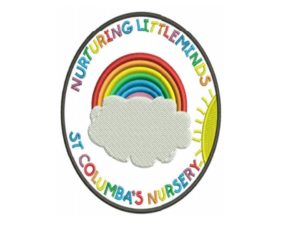 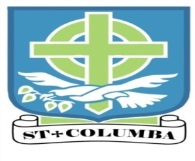 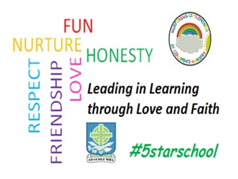 Transition to Primary 1 2018 /2019MONTHACTIONSDecember 2018P.1 Parent Information Open Evening for prospective new familiesJanuary – February 2019Applications to Pupil Placement for P.1 August IntakeFebruary 2019 – after  breakPre-school children to accompany nursery staff when going to school office / photocopying room / gym hall  etcP.1 Class Teacher to visit both nursery AM and PM sessions x2 to begin to establish relationships with the childrenMarch 2019When current P.1 class at P.E pre-school children to visit P.1 classroom (2 sessions AM & PM)Additional visits to begin for children who will require enhanced transitionBuddy applications from P.5 & 6New P.1 Welcome Booklets to be madeApril 2019Pre-school children to join current P.1 class for milk and story (AM & PM)Once list of P.1 intake received CT /SLT to visit children who attend other nurseries & times for visiting to be issued to parentsWelcome Booklets to be issuedBuddies allocated and training session providedMay 2019Buddies to visit children in nursery ( minimum of 2 visits)Health Fun Hour session (sport stations) with buddies and current P.1s followed by altogether snack. Include children from other nurseriesJune 2019Induction Sessions with all new P.1s – Session 1 - children to be in P.1 class and parents in hall ‘Meet The Parents’ – opportunity for parents to meet each other, have a cup of tea and information session. At end of session (1 hour) parents allowed to go and see child in class setting.Session 2 – Children only. Parents to drop off and return at end of time.